Polecam wszystkim czytelnikom link do największej akcji czytelniczej zorganizowanej na czas kwarantanny pod hasłem Poleć dalej z  Czytaj.pl  (akcja potrwa do 3 maja)https://czytajpl.pl/2020/04/15/polec-dalej-z-czytaj-pl-edycja-specjalna-na-czas-kwarantanny/W jej ramach przygotowano aż 30 darmowych książek w formie ebooków i audiobooków! Gdy uruchomicie link dowiecie się jak można do niej przystąpić i jakie tytuły książek są w niej dostępne zupełnie za darmo.       Pozdrawiam      Joanna Jelonek                                                       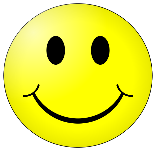 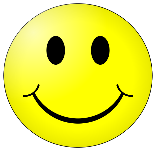 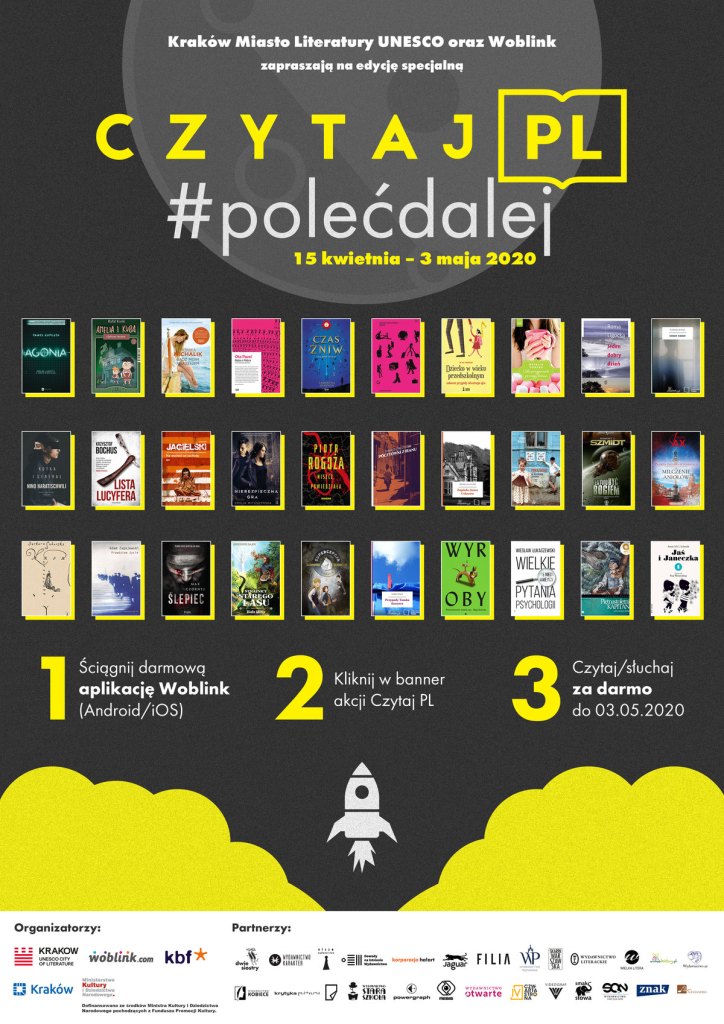 